Урок позакласного читанняу 4 класіДмитро Чередниченко «Рідні краєвиди»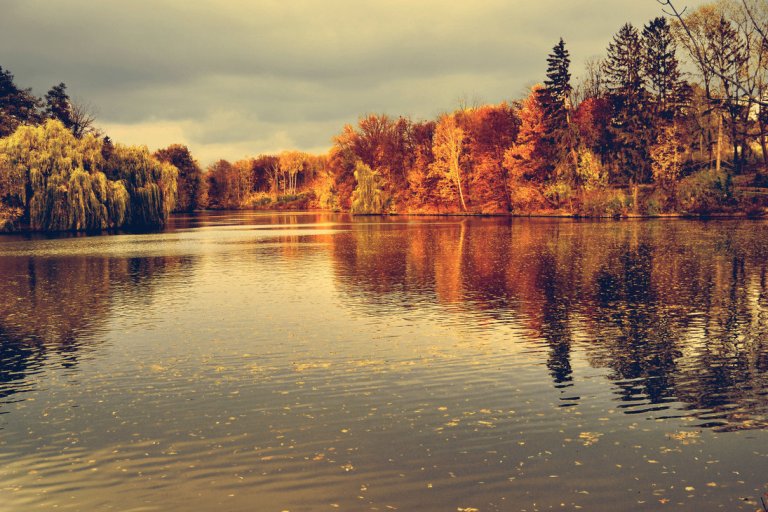 Виконала:вчитель початкових класівХарківської гімназії№ 12Харківської міської радиХарківської областіМалоштанова Олена ВікторівнаТема. Д. Чередниченко « Рідні краєвиди ».Мета. Узагальнити знання учнів про осінь, вчити їх спостерігати за змінами в природі, сприймати змальовані словами образи природи рідної землі у прозовому творі.Розвивати  набуті  навички  правильного,  свідомого,  швидкого,  виразного  читання; формувати  вміння  аналізувати  прочитане;  розвивати  зв’язне  мовлення. Збагачувати словниковий запас учнів. Виховувати любов до природи.Обладнання.  Мультимедійний проектор, презентація, відеоряд, сигнальні картки.Хід урокуІ. Організаційний момент.ІІ. Повідомлення теми уроку.Виступ учняВ осінній день, в чарівну пору
Ти в ліс притишений пройдись.
І підніми голівку вгору —
У синє небо подивись.Воно таке бездонне й чисте —
Злетіти хочеться увись!
Безмежне, гарне, урочисте...
Поглянь в блакить і усміхнись!На тлі блакитного простору
Дерева в золоті стоять.
То ж підніми голівку вгору —
Там гуси-лебеді летять!Я думаю, що ви , напевне, здогадались, про яку пору року ми сьогодні будемо читати.ІІІ. Мотивація навчальної діяльності.         Англійський письменник Семюель Батлер писав: « Природа – як фокусник: за нею потрібне постійне спостереження ». Хто такі фокусники ми всі знаємо. Вони не раз дивували глядачів, демонструючи свої здібності. І таємниці їх фокусів деякі люди вже відгадали. Природа,  дійсно, має дуже багато таємниць. Вона нас зачаровує своїми дивами. Але чомусь не всі люди їх помічають. - Що, на вашу думку, допоможе людині розкрити дивовижний світ природи? Сьогодні на уроці ми будемо читати оповідання з циклу «Рідні краєвиди» Дмитра Чередниченка.IV. Робота над темою уроку1. Розповідь біографії автора ( учень)«  Чередниченко Дмитро Семенович   народився 30 листопада 1935 року в селі Межирічі Черкаської області. Поет, прозаїк, перекладач, педагог, мистецтвознавець, громадський діяч. Після Межиріцької середньої школи закінчив Київський педінститут, вчителював на Канівщині й Васильківщині , працював у пресі та видавництвах. З 1991 по 2002 рік редагував українознавчий часопис для українського шкільництва „Жива вода”.              20 років життя присвятив праці над українським букварем „Материнка”. Разом із дружиною уклав чотири шкільні читанки „Ластівка”, „Біла хата”, „Писанка(1992), „Зелена неділя”(1993), а також „Короткий біографічний довідник”  авторів цього букваря й читанок.             Півтора десятка книжок віршів, оповідань,  казок створив він для юних читачів.»2. Мовна розминка3. Словникова роботаБарвисте – різнокольоровеЛісова мавка  - казкова лісова  істота в образі гарної  дівчини  з довгим розпущеним  волоссям; лісова німфаЗалементувало –кричатиЗасновигали – почали рухатисьОмелюхи - птахиБереест – листяне дерево4. Первинне слухання тексту- Що збирали в березовому гаї? ( горіхи, що загубили граки)5. Хвилина релаксації, перегляд відеоряду- Я хочу, щоб ви уявили те, про що почули.- Зверніть увагу, які періоди осені зобразили у відео.6.Самостійне читання мовчки- Хто є дійовими особами?7. Читання «ланцюжком»- Від чийого імені ведеться розповідь?- Де був оповідач?- Що він побачив?Фізхфилинка (проводить учень)Щоб продовжити урок, Із – за парт мерщій на крок. Стали рівно, мов дуби. Потім всі знайшли гриби. Піднялися мов смереки, Потягнулися далеко. Руки ставимо у боки І скакаєм ,мов сороки . І прогнулись , мов берізки, Потім витерли геть слізки. Всі плечима повели. Втомлені мов й не були.8. Робота в групах- Ознайомтесь з правилами роботи в групах, що є у вас на партах♫Музичний супровід Фредерік Шопен - Мелодія осеніV. Рефлексія1. Заповнення «осінніх листочків»( у кожного учня на парті листочок із думкою, яку слід продовжити)VІ. Домашнє завдання Виразно читати оповідання1 – намалювати малюнок до твору2 – записати 3-5 прислів’їв про осінь3 – скласти план до оповіданняВ  ж.вт.  л.ст  п.ф.рб.в.л.,
.р.ж.й  з  п.л.в  з.бра.л..
З.л.т.л.  в.рб.м  к.с.
Ч.р.вн.  ц.р.ц. - …В жовте лист пофарбувала,
Урожай з полів зібрала.
Золотила вербам коси
Чарівна цариця - …(осінь)1 групаНамалювати ілюстрацію до 4 абзацу2 групаНамалювати ілюстрацію до 5 абзацу3 група Намалювати ілюстрацію до 6 абзацу4 група Намалювати ілюстрацію до 2 абзацу5 група Намалювати ілюстрацію до 3 абзацу